Список журналов, удаленных из РИНЦ1.NovaInfo.Ru
Долганов Алексей Александрович 1308689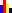 59012.SWorldJournal
ООО "НАУЧНЫЙ МИР" 16921351943.Инновационная наука
Общество с ограниченной ответственностью "Аэтерна" 71558133124.Молодой ученый
Общество с ограниченной ответственностью "Издательство Молодой ученый" 34036906431985.Научные труды SWorld
ООО "НАУЧНЫЙ МИР" 108625896125086.Успехи современной науки
Клюев Сергей Васильевич 83313628267.Успехи современной науки и образования
Клюев Сергей Васильевич 82329222738.Academy
Олимп 19453689.Actualscience
Общество с ограниченной ответственностью "Актуальность.РФ" 1989346110.Akademicka psychologie
Vedecko vydavatelske centrum Sociosfera-CZ s.r.o. 451311.Aktualni pedagogika
Vedecko vydavatelske centrum Sociosfera-CZ s.r.o. 5781612.American Scientific Journal
Global Science Center LP 7342213.APRIORI. Cерия: Гуманитарные науки
Индивидуальный предприниматель Акелян Нарине Самадовна 2392136614.APRIORI. Cерия: Естественные и технические науки
Индивидуальный предприниматель Акелян Нарине Самадовна 2154517515.Austrian Journal of Biomedical and Life Sciences
"East West" Association for Advanced Studies and Higher Education GmbH 00016.Austrian Journal of Education and Applied Psychology
"East West" Association for Advanced Studies and Higher Education GmbH 00017.Austrian Journal of Humanities and Social Sciences
"East West" Association for Advanced Studies and Higher Education GmbH 18100356418.Austrian Journal of Literature and Linguistics
"East West" Association for Advanced Studies and Higher Education GmbH 00019.Austrian Journal of Technical and Natural Sciences
"East West" Association for Advanced Studies and Higher Education GmbH 1745835820.Ceteris Paribus
ООО "Европейский фонд инновационного развития" 173057621.Cognitio rerum
ООО "Европейский фонд инновационного развития" 11022.Eastern European Scientific Journal
Auris - Kommunikations und Verlagsgesellschaft mbH 2595527923.Economics
Олимп 2447036924.Ekonomicke trendy
Vedecko vydavatelske centrum Sociosfera-CZ s.r.o. 4503225.Eo ipso
ООО "Европейский фонд инновационного развития" 25026.Europaische Fachhochschule
ORT Publishing 57144858727.Europaische Wissenschaft Abgeben
"East West" Association for Advanced Studies and Higher Education GmbH 221128.Europea cientifico de la revista
"East West" Association for Advanced Studies and Higher Education GmbH 00029.European Journal of Analytical and Applied Chemistry
"East West" Association for Advanced Studies and Higher Education GmbH 4401130.European Journal of Archaeology and History Research
"East West" Association for Advanced Studies and Higher Education GmbH 00031.European Journal of Arts
"East West" Association for Advanced Studies and Higher Education GmbH 561332.European Journal of Biomedical and Life Sciences
"East West" Association for Advanced Studies and Higher Education GmbH 91482333.European Journal of Economics and Management Sciences
"East West" Association for Advanced Studies and Higher Education GmbH 916310034.European Journal of Education and Applied Psychology
"East West" Association for Advanced Studies and Higher Education GmbH 81384035.European Journal of Humanities and Social Sciences
"East West" Association for Advanced Studies and Higher Education GmbH 51151536.European Journal of Law and Political Sciences
"East West" Association for Advanced Studies and Higher Education GmbH 7118937.European Journal of Literature and Linguistics
"East West" Association for Advanced Studies and Higher Education GmbH 9154138.European Journal of Technical and Natural Sciences
"East West" Association for Advanced Studies and Higher Education GmbH 458039.European Research
Олимп 2784867640.European Science
Олимп 2542021641.European science review
"East West" Association for Advanced Studies and Higher Education GmbH 18122335342.Europeenne scientifique de la revue
"East West" Association for Advanced Studies and Higher Education GmbH 00043.Filologicke vedomosti
Vedecko vydavatelske centrum Sociosfera-CZ s.r.o. 452344.In Situ
ООО "Европейский фонд инновационного развития" 183181145.International Journal of Innovative Technologies in Economy
ROST 778646.International Scientific and Practical Conference World science
ROST 78127011847.International Scientific Review
Олимп 351090102348.Magyar Tudományos Journal 22049.Medicus
Общество с ограниченной ответственностью "Издательство "Научное обозрение" 14376350.Nauka i studia
Nauka i studia 88167345551.Nauka-Rastudent.ru
Индивидуальный предприниматель Козлов Павел Евгеньевич 421353157152.Paradigmata poznani
Vedecko vydavatelske centrum Sociosfera-CZ s.r.o. 1341527753.Pedagogy & Psychology. Theory and practice
Общество с ограниченной ответственностью "Издательство "Научное обозрение" 91742254.Philology
Общество с ограниченной ответственностью "Издательство "Научное обозрение" 82002755.A posteriori
ООО "Европейский фонд инновационного развития" 318356.Science Time
Кузьмин Сергей Владимирович 393034247957.Sciences of Europe
Global Science Center LP 336785458.Scientia 1120359.Sociologie cloveka
Vedecko vydavatelske centrum Sociosfera-CZ s.r.o. 453760.Stredoevropsky Vestnik pro Vedu a Vyzkum
Общество с ограниченной ответственностью "Белкнига" 0020961.Universum: медицина и фармакология
Общество с ограниченной ответственностью "Международный центр науки и образования" 3821616662.Universum: общественные науки
Общество с ограниченной ответственностью "Международный центр науки и образования" 3318111163.Universum: психология и образование
Общество с ограниченной ответственностью "Международный центр науки и образования" 3422917864.Universum: технические науки
Общество с ограниченной ответственностью "Международный центр науки и образования" 372743165.Universum: физика, химия и биология
Общество с ограниченной ответственностью "Международный центр науки и образования" 00066.Universum: филология и искусствоведение
Общество с ограниченной ответственностью "Международный центр науки и образования" 372576067.Universum: химия и биология
Общество с ограниченной ответственностью "Международный центр науки и образования" 342072668.Universum: экономика и юриспруденция
Общество с ограниченной ответственностью "Международный центр науки и образования" 3724627869.Wschodnioeuropejskie Czasopismo Naukowe
"NOWA PERSPEKTYWA" spolka z ograniczona odpowiedzialnoscia=ООО "Новая Перспектива" 62161714070.Wulfenia (http://www.multidisciplinarywulfenia.org/) 77071.Авиценна
ИП Никитин Игорь Анатольевич 4314872.Академическая публицистика
Общество с ограниченной ответственностью "Аэтерна" 3114073.Актуальные вопросы общественных наук: социология, политология, философия, история
Ассоциация научных сотрудников "Сибирская академическая книга" 4258065974.Актуальные вопросы психологии
Индивидуальный предприниматель Акелян Нарине Самадовна 6601175.Актуальные вопросы современного образования
Центр научного знания "Логос" 2541376.Актуальные вопросы современной науки
Общество с ограниченной ответственностью "Центр развития научного сотрудничества" 61156787477.Актуальные вопросы современной науки
Научно-издательский центр "Открытие" 12286078.Актуальные вопросы экономических наук
Общество с ограниченной ответственностью "Центр развития научного сотрудничества" 844006211879.Актуальные направления научных исследований: от теории к практике
Общество с ограниченной ответственностью "Центр научного сотрудничества "Интерактив плюс" 10112219580.Актуальные проблемы гуманитарных и естественных наук
Научно-информационный издательский центр и редакция журнала "Актуальные проблемы гуманитарных и естественных наук" 215135111037181.Актуальные проблемы мировой науки и образования
Общество с ограниченной ответственностью "АР-Консалт" 00082.Актуальные проблемы науки и практики современного общества
Центр научного знания "Логос" 5951083.Альманах мировой науки
Общество с ограниченной ответственностью "АР-Консалт" 44236161384.Альманах современной науки и образования
Общество с ограниченной ответственностью Издательство "Грамота" 1398797655785.Апробация
Общество с ограниченной ответственностью "Апробация" 55233188086.Архивариус
Serenity-Group 163802987.Аспирант
Южный университет (ИУБиП) 3696168188.Бакалавр
Общество с ограниченной ответственностью Коллоквиум 152332589.Бенефициар
ИП Никитин Игорь Анатольевич 664090.Биоэкономика и экобиополитика
Общество с ограниченной ответственностью "Издательство Молодой ученый" 41399491.Бюллетень медицинских интернет-конференций
Наука и инновации 705050188392.В мире науки и искусства: вопросы филологии, искусствоведения и культурологии
Ассоциация научных сотрудников "Сибирская академическая книга" 5394527893.Векторы развития современной науки
Автономная некоммерческая организация "Исследовательский центр информационно-правовых технологий" 21204994.Велес
Громадська Організація "Фундація Економічних Ініціатив"=Общественная Организация "Фундация Экономических Инициатив" 30862395.Вестник магистратуры
Общество с ограниченной ответственностью Коллоквиум 1244461113696.Вестник международных научных конференций
Общество с ограниченной ответственностью Коллоквиум 1838811197.Вестник науки и образования
Олимп 2892860798.Вестник Науки и Творчества
Кузьмин Сергей Владимирович 1558116599.Вестник научных конференций
ООО "Консалтинговая компания Юком" 9970342065100.Вестник современной науки
Попова Елена Федоровна 421242178101.Вестник современной науки и образования
Общество с ограниченной ответственностью "АР-Консалт" 000102.Вопросы дошкольной педагогики
Общество с ограниченной ответственностью "Издательство Молодой ученый" 832633103.Вопросы современной юриспруденции
Ассоциация научных сотрудников "Сибирская академическая книга" 49658356104.Вопросы трансформации образования
SCIEURO 816523105.Вопросы экономики и управления
Общество с ограниченной ответственностью "Издательство Молодой ученый" 12457229106.Высокие интеллектуальные технологии в науке и образовании
Информационный издательский учебно-научный центр "Стратегия будущего" 000107.Высшая школа
Инфинити 641548457108.Государственное и муниципальное управление в XXI веке: теория, методология, практика
Общество с ограниченной ответственностью "Центр развития научного сотрудничества" 27786351109.Гуманитариум
Общество с ограниченной ответственностью "Центр научного сотрудничества "Интерактив плюс" 34716110.Гуманитарные и общественные науки: опыт, проблемы, перспективы
Центр научного знания "Логос" 41243111.Гуманитарные научные исследования
Международный научно-инновационный центр 7424784852112.Гуманитарный трактат
ИП Никитин Игорь Анатольевич 7581113.Диалог наук в XXI веке
Автономная некоммерческая организация "Исследовательский центр информационно-правовых технологий" 24212114.Дискуссия теоретиков и практиков
Ист файненшиэл сервисиз энд консалтинг 514584115.Доклады независимых авторов
Publisher "DNA" 72331116.Достижения вузовской науки
Общество с ограниченной ответственностью "Центр развития научного сотрудничества" 301152705117.Достижения и перспективы естественных и технических наук
Центр научного знания "Логос" 47012118.Достижения науки и образования
Олимп 1630843119.Дошкольное образование: опыт, проблемы, перспективы развития
Общество с ограниченной ответственностью "Центр научного сотрудничества "Интерактив плюс" 959023120.Евразийский научный журнал
Общество с ограниченной ответственностью «Центр дистанционного обучения» 212133167121.Евразийский союз ученых
Общество с ограниченной ответственностью "Международный Образовательный Центр" 20481091009122.Единый всероссийский научный вестник 81138123.Естественные и математические науки в современном мире
Ассоциация научных сотрудников "Сибирская академическая книга" 45769332124.Естественные и технические науки: опыт, проблемы, перспективы
Центр научного знания "Логос" 3713125.Журнал научных и прикладных исследований
Инфинити 551165470126.Журнал научных публикаций аспирантов и докторантов
Редакция Журнала научных публикаций аспирантов и докторантов 12047941521127.Законность и правопорядок в современном обществе
Общество с ограниченной ответственностью "Центр развития научного сотрудничества" 361298371128.Западно-Сибирский педагогический вестник
Общество с ограниченной ответственностью "Центр развития научного сотрудничества" 24112129.Знание
Serenity-Group 431171146130.Инновации в науке
Ассоциация научных сотрудников "Сибирская академическая книга" 8518481879131.Инновационная наука в глобализующемся мире
Общество с ограниченной ответственностью "Ника" 28216132.Инновационные процессы и технологии в современном мире
Автономная некоммерческая организация "Исследовательский центр информационно-правовых технологий" 212327133.Инновационные технологии в науке и образовании
Общество с ограниченной ответственностью "Центр научного сотрудничества "Интерактив плюс" 111212253134.Интеграция мировых научных процессов как основа общественного прогресса 81131135.Интеллектуальный потенциал XXI века: ступени познания
Общество с ограниченной ответственностью "Центр развития научного сотрудничества" 421888283136.Интерактивная наука
Общество с ограниченной ответственностью "Центр научного сотрудничества "Интерактив плюс" 13457162137.Интернаука
Общество с ограниченной ответственностью "Интернаука" 225226138.Инфраструктурные отрасли экономики: проблемы и перспективы развития
Общество с ограниченной ответственностью "Центр развития научного сотрудничества" 17592290139.Исследования в области естественных наук
Международный научно-инновационный центр 31208312140.История и археология
Международный научно-инновационный центр 32233405141.Итоги и перспективы научных исследований
Индивидуальный предприниматель Акелян Нарине Самадовна 2205142.Культура. Духовность. Общество
Общество с ограниченной ответственностью "Центр развития научного сотрудничества" 28880442143.Личность, семья и общество: вопросы педагогики и психологии
Ассоциация научных сотрудников "Сибирская академическая книга" 64986480144.Матрица научного познания
Общество с ограниченной ответственностью "ОМЕГА САЙНС" 3760145.Медицина: актуальные вопросы и тенденции развития
Индивидуальный предприниматель Акелян Нарине Самадовна 5494146.Международный академический вестник
Автономная некоммерческая организация "Исследовательский центр информационно-правовых технологий" 17396429147.Международный научный альманах
ИП Цоков Заур Борисович 616055148.Международный научный институт "Educatio" 4284268149.Методы науки
Инфинити 3782150.Мир науки и инноваций
ООО "НАУЧНЫЙ МИР" 40940475151.Модернизация современного общества: проблемы, пути развития и перспективы
Центр научного знания "Логос" 310610152.Молодежный научный форум: гуманитарные науки
Общество с ограниченной ответственностью "Международный центр науки и образования" 195158153.Молодежный научный форум: естественные и медицинские науки
Общество с ограниченной ответственностью "Международный центр науки и образования" 172361154.Молодежный научный форум: общественные и экономические науки
Общество с ограниченной ответственностью "Международный центр науки и образования" 1870533155.Молодежный научный форум: технические и математические науки
Общество с ограниченной ответственностью "Международный центр науки и образования" 183138156.Наука 21 века: вопросы, гипотезы, ответы
ИП Бобырев Аркадий Викторович 24571222157.Наука XXI века: проблемы и перспективы
Автономная некоммерческая организация "Исследовательский центр информационно-правовых технологий" 211245158.Наука в современном мире: приоритеты развития
Общество с ограниченной ответственностью "Ника" 317723159.Наука в современном мире: теория и практика
Автономная некоммерческая организация "Исследовательский центр информационно-правовых технологий" 28614160.Наука в современном обществе
Центр научного знания "Логос" 311538161.Наука в цифрах
Общество с ограниченной ответственностью "Центр научного сотрудничества "Интерактив плюс" 2341162.Наука вчера, сегодня, завтра
Ассоциация научных сотрудников "Сибирская академическая книга" 2846063163.Наука и Мир
Общество с ограниченной ответственностью "Издательство "Научное обозрение" 9437101437164.Наука и образование в глобальных процессах
Общество с ограниченной ответственностью "Ника" 26114165.Наука и образование в современной конкурентной среде
Автономная некоммерческая организация "Исследовательский центр информационно-правовых технологий" 28723166.Наука и образование сегодня
Олимп 1646229167.Наука и образование третьего тысячелетия
Общество с ограниченной ответственностью "АР-Консалт" 000168.Наука и образование: инновации, интеграция и развитие
Автономная некоммерческая организация "Исследовательский центр информационно-правовых технологий" 211719169.Наука и образование: проблемы и стратегии развития
Общество с ограниченной ответственностью "Ника" 21568170.Наука и образование: проблемы и тенденции развития
Автономная некоммерческая организация "Исследовательский центр информационно-правовых технологий" 2936171.Наука и образование: проблемы, идеи, инновации
Общество с ограниченной ответственностью "Ника" 24814172.Наука и образование: современные тренды
Общество с ограниченной ответственностью "Центр научного сотрудничества "Интерактив плюс" 10179106173.Наука и образование: тенденции и перспективы
Автономная некоммерческая организация "Исследовательский центр информационно-правовых технологий" 25912174.Наука и общество
SCIEURO 1532214175.Наука и общество в современных условиях
Автономная некоммерческая организация "Исследовательский центр информационно-правовых технологий" 21037176.Наука и общество в условиях глобализации
Общество с ограниченной ответственностью "Ника" 28822177.Наука и общество в эпоху перемен
Общество с ограниченной ответственностью "Ника" 2567178.Наука и современное общество: взаимодействие и развитие
Общество с ограниченной ответственностью "Ника" 215620179.Наука и современность
ООО "Консалтинговая компания Юком" 10171525180.Наука и современность
Общество с ограниченной ответственностью "Центр развития научного сотрудничества" 7941111867181.Наука и технологии
SCIEURO 14260207182.Наука и технологии в современном обществе
Автономная некоммерческая организация "Исследовательский центр информационно-правовых технологий" 29429183.Наука и человечество
SCIEURO 7166272184.Наука, образование и культура
Олимп 1835133185.Наука, образование, общество
ООО "Консалтинговая компания Юком" 102071016186.Наука, техника и образование
Олимп 331253931187.Наука, технологии и инновации в современном мире
Автономная некоммерческая организация "Исследовательский центр информационно-правовых технологий" 25018188.Наука. Образование. Личность
Центр научного знания "Логос" 41363189.Научная дискуссия: вопросы математики, физики, химии, биологии
Общество с ограниченной ответственностью "Интернаука" 1717817190.Научная дискуссия: вопросы медицины
Общество с ограниченной ответственностью "Интернаука" 2434310191.Научная дискуссия: вопросы педагогики и психологии
Общество с ограниченной ответственностью "Интернаука" 3079450192.Научная дискуссия: вопросы социологии, политологии, философии, истории
Общество с ограниченной ответственностью "Интернаука" 2334526193.Научная дискуссия: вопросы технических наук
Общество с ограниченной ответственностью "Интернаука" 2133119194.Научная дискуссия: вопросы филологии, искусствоведения и культурологии
Общество с ограниченной ответственностью "Интернаука" 2852322195.Научная дискуссия: вопросы экономики и управления
Общество с ограниченной ответственностью "Интернаука" 30544163196.Научная дискуссия: вопросы юриспруденции
Общество с ограниченной ответственностью "Интернаука" 2642627197.Научная дискуссия: инновации в современном мире
Общество с ограниченной ответственностью "Интернаука" 4198785198.Научная перспектива
Инфинити 852347530199.Научное знание современности
Кузьмин Сергей Владимирович 31920200.Научные исследования
Олимп 16359112201.Научные исследования в сфере общественных наук: вызовы нового времени (см. в книгах) 000202.Научные исследования и разработки молодых ученых
Общество с ограниченной ответственностью "Центр развития научного сотрудничества" 17701121203.Научные исследования: от теории к практике
Общество с ограниченной ответственностью "Центр научного сотрудничества "Интерактив плюс" 161739405204.Научные итоги года: достижения, проекты, гипотезы
Общество с ограниченной ответственностью "Центр развития научного сотрудничества" 733793205.Научный альманах
ООО "Консалтинговая компания Юком" 6569083797206.Научный вестник
ООО "Консалтинговая компания Юком" 10145315207.Научный журнал
Олимп 16441122208.Научный журнал "Globus" (см. в книгах) 3354209.Научный институт глобальной и региональной экономики (см. в книгах) 009210.Научный медицинский вестник
ООО "Консалтинговая компания Юком" 674122211.Научный обозреватель
Инфинити 771193299212.Научный прогресс
Инфинити 3580213.Национальная Ассоциация Ученых
Общество с ограниченной ответственностью "Евразийское Научное Содружество" 1152631325214.Новая наука: Опыт, традиции, инновации
Общество с ограниченной ответственностью "Агентство международных исследований" 372817608215.Новая наука: От идеи к результату
Общество с ограниченной ответственностью "Агентство международных исследований" 483582763216.Новая наука: Проблемы и перспективы
Общество с ограниченной ответственностью "Агентство международных исследований" 403231778217.Новая наука: психолого-педагогический подход
Общество с ограниченной ответственностью "Агентство международных исследований" 31761218.Новая наука: Современное состояние и пути развития
Общество с ограниченной ответственностью "Агентство международных исследований" 463626900219.Новая наука: Стратегии и векторы развития
Общество с ограниченной ответственностью "Агентство международных исследований" 362675806220.Новая наука: Теоретический и практический взгляд
Общество с ограниченной ответственностью "Агентство международных исследований" 382766694221.Новая наука: техника и технологии
Общество с ограниченной ответственностью "Агентство международных исследований" 39816222.Новая наука: финансово-экономические основы
Общество с ограниченной ответственностью "Агентство международных исследований" 32733223.Новое слово в науке и практике: гипотезы и апробация результатов исследований
Общество с ограниченной ответственностью "Центр развития научного сотрудничества" 311134403224.Новое слово в науке: перспективы развития
Общество с ограниченной ответственностью "Центр научного сотрудничества "Интерактив плюс" 121535324225.Новый взгляд. Международный научный вестник
Общество с ограниченной ответственностью "Центр развития научного сотрудничества" 16384197226.Новый университет. Серия: Актуальные проблемы гуманитарных и общественных наук
Общество с ограниченной ответственностью Коллоквиум 55842341227.Новый университет. Серия: Вопросы естественных наук
Общество с ограниченной ответственностью Коллоквиум 45015228.Новый университет. Серия: Технические науки
Общество с ограниченной ответственностью Коллоквиум 41586605229.Новый университет. Серия: Экономика и право
Общество с ограниченной ответственностью Коллоквиум 6712601194230.Образование и воспитание
Общество с ограниченной ответственностью "Издательство Молодой ученый" 13380241231.Образование и наука в современных условиях
Общество с ограниченной ответственностью "Центр научного сотрудничества "Интерактив плюс" 111206268232.Образовательная среда сегодня: стратегии развития
Общество с ограниченной ответственностью "Центр научного сотрудничества "Интерактив плюс" 761384233.Обучение и воспитание: методики и практика
Общество с ограниченной ответственностью "Центр развития научного сотрудничества" 341360597234.Общество XXI века: итоги, вызовы, перспективы
Центр научного знания "Логос" 3785235.Олимп: физическая культура, спорт, туризм
Общество с ограниченной ответственностью Коллоквиум 2135236.Опыт и инновации в психологии и педагогике
Центр научного знания "Логос" 2401237.Отечественная юриспруденция
Олимп 1728345238.Педагогика высшей школы
Общество с ограниченной ответственностью "Издательство Молодой ученый" 9270326239.Педагогика и психология: актуальные вопросы теории и практики
Общество с ограниченной ответственностью "Центр научного сотрудничества "Интерактив плюс" 550732240.Педагогика и психология: тренды, проблемы, актуальные задачи
Индивидуальный предприниматель Акелян Нарине Самадовна 4614241.Педагогика и современность
ИП Бобырев Аркадий Викторович 26674382242.Педагогический опыт: теория, методика, практика
Общество с ограниченной ответственностью "Центр научного сотрудничества "Интерактив плюс" 121427114243.Педагогическое мастерство и педагогические технологии
Общество с ограниченной ответственностью "Центр научного сотрудничества "Интерактив плюс" 10102995244.Первый шаг в науку
Общество с ограниченной ответственностью Коллоквиум 1519661245.Перспективы интеграции науки и практики
Центр научного знания "Логос" 311521246.Перспективы развития информационных технологий
Общество с ограниченной ответственностью "Центр развития научного сотрудничества" 351168354247.Перший Незалежний Науковий Вісник
Громадська Організація "Фундація Економічних Ініціатив"=Общественная Организация "Фундация Экономических Инициатив" 112200248.Познание стран мира: история, культура, достижения
Общество с ограниченной ответственностью "Центр развития научного сотрудничества" 48810249.Политика, государство и право
Международный научно-инновационный центр 44504557250.Политика, экономика и социальная сфера: проблемы взаимодействия
Общество с ограниченной ответственностью "Центр развития научного сотрудничества" 924179251.Последние тенденции в области науки и технологий управления
SCIEURO 7129104252.Потенциал современной науки
Общество с ограниченной ответственностью "Максимал информационные технологии" 27728573253.Приволжский научный вестник
Индивидуальный предприниматель Самохвалов Антон Витальевич 8319582134254.Приволжский химико-технологический вестник
Индивидуальный предприниматель Самохвалов Антон Витальевич 2140255.Приоритетные направления развития науки и образования
Общество с ограниченной ответственностью "Центр научного сотрудничества "Интерактив плюс" 101220287256.Приоритетные научные направления: от теории к практике
Общество с ограниченной ответственностью "Центр развития научного сотрудничества" 441506781257.Проблемы и достижения современной науки
Общество с ограниченной ответственностью "Ника" 211218258.Проблемы и инновации в области механизации и технологий в строительных и дорожных отраслях
ООО "НАУЧНЫЙ МИР" 2611259.Проблемы и перспективы образования XXI века
Центр научного знания "Логос" 4843260.Проблемы и перспективы развития образования в России
Общество с ограниченной ответственностью "Центр развития научного сотрудничества" 4922981004261.Проблемы и перспективы современной науки
Центр научного знания "Логос" 17612197262.Проблемы науки
Олимп 16302155263.Проблемы педагогики
Олимп 26389182264.Проблемы развития современной экономики
Центр научного знания "Логос" 49034265.Проблемы современной науки
Центр научного знания "Логос" 37835382266.Проблемы современной науки и образования
Олимп 9430012723267.Проблемы современной экономики (Новосибирск)
Общество с ограниченной ответственностью "Центр развития научного сотрудничества" 451988947268.Проблемы экономики и менеджмента
Индивидуальный предприниматель Самохвалов Антон Витальевич 6711581465269.Производственный менеджмент: теория, методология, практика
Общество с ограниченной ответственностью "Центр развития научного сотрудничества" 8281116270.Психология и педагогика на современном этапе
Центр научного знания "Логос" 4849271.Психология и педагогика: методика и проблемы практического применения
Общество с ограниченной ответственностью "Центр развития научного сотрудничества" 713432958272.Психология, социология и педагогика
Международный научно-инновационный центр 558621866273.Путь науки
Общество с ограниченной ответственностью "Издательство "Научное обозрение" 411396759274.Развитие современного образования: теория, методика и практика
Общество с ограниченной ответственностью "Центр научного сотрудничества "Интерактив плюс" 972160275.Решение проблем развития предприятий: роль научных исследований
Индивидуальный предприниматель Акелян Нарине Самадовна 4382276.Сборник научных трудов SWorld
ООО "НАУЧНЫЙ МИР" 113352277.Сборник научных трудов по материалам международной научно-практической конференции
ООО "НАУЧНЫЙ МИР" 0034278.Сборники конференций НИЦ Социосфера
Vedecko vydavatelske centrum Sociosfera-CZ s.r.o. 339117293509279.Сельское, лесное и водное хозяйство
Международный научно-инновационный центр 30156304280.Сельскохозяйственные науки и агропромышленный комплекс на рубеже веков
Общество с ограниченной ответственностью "Центр развития научного сотрудничества" 18560185281.Сибирский экономический вестник
Общество с ограниченной ответственностью "Центр развития научного сотрудничества" 56624282.Символ науки
Общество с ограниченной ответственностью "ОМЕГА САЙНС" 5947062026283.Система ценностей современного общества
Общество с ограниченной ответственностью "Центр развития научного сотрудничества" 552203641284.Слово. Предложение. Текст: анализ языковой культуры
Индивидуальный предприниматель Акелян Нарине Самадовна 6911285.Современная медицина: актуальные вопросы
Ассоциация научных сотрудников "Сибирская академическая книга" 37532160286.Современная наука и практика
Бельский Алексей Анатольевич 2016939287.Современная наука: актуальные проблемы и пути их решения
Общество с ограниченной ответственностью "Максимал информационные технологии" 3412541567288.Современная наука: тенденции развития
Индивидуальный предприниматель Акелян Нарине Самадовна 1116417289.Современная педагогика
Международный научно-инновационный центр 517852834290.Современная система образования: опыт прошлого, взгляд в будущее
Общество с ограниченной ответственностью "Центр развития научного сотрудничества" 521554291.Современная техника и технологии
Международный научно-инновационный центр 528691000292.Современная экономика: опыт, проблемы и перспективы развития
Центр научного знания "Логос" 35053293.Современное образование в России и за рубежом
Центр научного знания "Логос" 2312294.Современное общество: проблемы, идеи, инновации
Центр научного знания "Логос" 520021295.Современные инновации
Олимп 17384260296.Современные научные исследования и инновации
Международный научно-инновационный центр 111600710372297.Современные образовательные технологии в мировом учебно-воспитательном пространстве
Общество с ограниченной ответственностью "Центр развития научного сотрудничества" 1234490298.Современные проблемы социально-гуманитарных наук
Общество с ограниченной ответственностью НАУЧНО-ОБРАЗОВАТЕЛЬНЫЙ ЦЕНТР "ЗНАНИЕ" 940149299.Современные тенденции в экономике и управлении: новый взгляд
Общество с ограниченной ответственностью "Центр развития научного сотрудничества" 6025551237300.Современные тенденции развития науки и технологий
Индивидуальный предприниматель Ткачева Екатерина Петровна 20382742349301.Современный мир: опыт, проблемы и перспективы развития
Центр научного знания "Логос" 412510302.Современный научный вестник
ООО "Руснаучкнига" 1562695661303.Социально-экономические исследования, гуманитарные науки и юриспруденция: теория и практика
Общество с ограниченной ответственностью "Центр развития научного сотрудничества" 1445965304.Социально-экономические науки и гуманитарные исследования
Общество с ограниченной ответственностью "Центр развития научного сотрудничества" 17525226305.Стратегии и тенденции современного образования
Центр научного знания "Логос" 49318306.Стратегии и тренды развития науки в современных условиях
Общество с ограниченной ответственностью "Ника" 27737307.Стратегия устойчивого развития регионов России
Общество с ограниченной ответственностью "Центр развития научного сотрудничества" 371304744308.Студенческая наука XXI века
Общество с ограниченной ответственностью "Центр научного сотрудничества "Интерактив плюс" 10100854309.Студенческий
Ассоциация научных сотрудников "Сибирская академическая книга" 3500310.Студенческий вестник
Общество с ограниченной ответственностью "Интернаука" 35013311.Студенческий форум
Общество с ограниченной ответственностью "Международный центр науки и образования" 000312.Теоретические и прикладные аспекты современной науки
Индивидуальный предприниматель Петрова Мария Григорьевна 4622771045313.Теория и практика актуальных исследований
Индивидуальный предприниматель Акелян Нарине Самадовна 612413314.Теория и практика современной науки
ООО "Институт управления и социально-экономического развития" 243797502315.Техника и технологии: роль в развитии современного общества
Индивидуальный предприниматель Акелян Нарине Самадовна 54248316.Техника. Технологии. Инженерия
Общество с ограниченной ответственностью "Издательство Молодой ученый" 45236317.Технические науки - от теории к практике
Ассоциация научных сотрудников "Сибирская академическая книга" 681396652318.Точная наука
ИП Никитин Игорь Анатольевич 6574319.Уникальные исследования XXI века
Кузьмин Сергей Владимирович 27301116320.Управление инновациями: теория, методология, практика
Общество с ограниченной ответственностью "Центр развития научного сотрудничества" 20527461321.Ученый XXI века
Общество с ограниченной ответственностью Коллоквиум 3265170322.Филология и лингвистика
Общество с ограниченной ответственностью "Издательство Молодой ученый" 51007323.Филология и литературоведение
Международный научно-инновационный центр 39305166324.Фундаментальная наука
Общество с ограниченной ответственностью "Центр Научных и образовательных технологий" 4264325.Фундаментальные и прикладные исследования в современном мире
Информационный издательский учебно-научный центр "Стратегия будущего" 532232770326.Фундаментальные и прикладные исследования: проблемы и результаты
Общество с ограниченной ответственностью "Центр развития научного сотрудничества" 331222908327.Человек и общество
Общество с ограниченной ответственностью "Центр научного сотрудничества "Интерактив плюс" 22024328.Человек и общество в системе современных научных парадигм
Общество с ограниченной ответственностью "Ника" 2355329.Школьная педагогика
Общество с ограниченной ответственностью "Издательство Молодой ученый" 815789330.Экономика и менеджмент инновационных технологий
Международный научно-инновационный центр 6014732158331.Экономика и современный менеджмент: теория и практика
Ассоциация научных сотрудников "Сибирская академическая книга" 469421293332.Экономика и социум
ООО "Институт управления и социально-экономического развития" 73181585811333.Экономика и управление в XXI веке
Центр научного знания "Логос" 39056334.Экономика и управление в XXI веке: тенденции развития
Общество с ограниченной ответственностью "Центр развития научного сотрудничества" 381390710335.Экономика и управление: анализ тенденций и перспектив развития
Общество с ограниченной ответственностью "Центр развития научного сотрудничества" 381548974336.Экономика сегодня: проблемы и пути решения
Центр научного знания "Логос" 3824337.Экономика, социология и право
Научно-информационный издательский центр "Институт стратегических исследований" 491071771338.Экономика, управление и финансы в России и за рубежом
Центр научного знания "Логос" 3615339.Экономика. Право. Менеджмент: современные проблемы и тенденции развития
Индивидуальный предприниматель Акелян Нарине Самадовна 48010340.Электронный научный журнал
Общество с ограниченной ответственностью "АР-Консалт" 231826601341.Южно-Уральские научные чтения
Общество с ограниченной ответственностью "Ника" 26418342.Юный ученый
Общество с ограниченной ответственностью "Издательство Молодой ученый" 1571548343.Юридический факт
ИП Никитин Игорь Анатольевич 8700344.Язык и культура (Новосибирск)
Общество с ограниченной ответственностью "Центр развития научного сотрудничества" 28902196